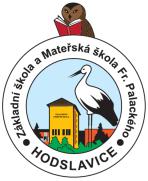 Základní škola a Mateřská škola Františka Palackého Hodslavice,příspěvková organizaceHodslavice 300, 742 71 Hodslavice------------------------------------------------------------------------------------------------------------------------------------------------------------------------                                                                                                     K rukám ředitelky školy                                                                                                     Mgr. Bc. Martiny HolubovéŽÁDOST O INDIVIDUÁLNÍ VZDĚLÁVÁNÍ(podle § 40 a § 41 zákona č. 561/2004 Sb., o předškolním, základním, středním, vyšším odborném a jiném vzdělávání (školský zákon), ve znění pozdějších předpisů)Období (ročník, příp. pololetí, od kdy má být žák individuálně vzděláván):………………………………………………………………………………………………………………….Důvody pro individuální vzdělávání žáka:………………………………………………………………………………………………………………………………………………………………………………………………………………………………………………………………………………………………………………………………………………………………………………………………Popis prostorového a materiálně technického zabezpečení vzdělávání a podmínek ochrany zdraví individuálně vzdělávaného žáka:……………………………………………………………………………………………………………………………………………………………………………………………………………………………………………………………………………………………………………………………………………………………………………………………………Doklady osvědčující splnění vzdělání osoby, která bude žáka individuálně vzdělávat:viz Příloha č. 1Seznam učebnic a učebních textů, které budou ve výuce užívány, pokud nejde o učebnice uvedené v § 27 odst. 1, zákona č. 561/2004 Sb., o předškolním, základním, středním, vyšším odborném a jiném vzdělávání (školský zákon) ve znění pozdějších předpisů:…………………………………………………………………………………………………………………………………………………………………………………………………………………………………………………………………………………………………………………………………………………………………………………………………………Další skutečnosti, které mají vliv na průběh vzdělávání žáka:………………………………………………………………………………………………………………………………………………………………………………………………………………………………………………………………………………………………………Vyjádření školského poradenského zařízení:viz Příloha č. 2.V………………….. dne …………………….Podpis žadatele:ŽadatelŽadatelJméno a příjmení:………………………………………………………………………………………………………………………………………………………………………………………Datum narození:………………………………………………………………………………………………………………………………………………………………………………………Adresa trvalého pobytu:………………………………………………………………………………………………………………………………………………………………………………………E-mail:………………………………………………………………………………………………………………………………………………………………………………………Telefonní kontakt:………………………………………………………………………………………………………………………………………………………………………………………Jméno a příjmení žáka:……………………………………………………….…..……………………………………………………….…..……………………………………………………….…..Datum narození:………………………………………………………...…………………………………………………………...…………………………………………………………...…Trvalé bydliště:……………………………………………………….….……………………………………………………….….……………………………………………………….….Kontaktní adresa………………………………………………………..…………………………………………………………..…………………………………………………………..…